东南大学综合考评管理系统操作手册1.系统操作指南东南大学综合考评管理系统主要包括4大操作：电脑端实名测评电脑端匿名测评手机端实名测评手机端匿名测评下面分别对4大操作进行介绍：2.电脑端实名测评操作流程2.1用户如何填报第一步：①.输入账号，②.输入密码，③.输入验证码，④.点击“登录”按钮进入到系统开始测评。（如下图2.1.1所示）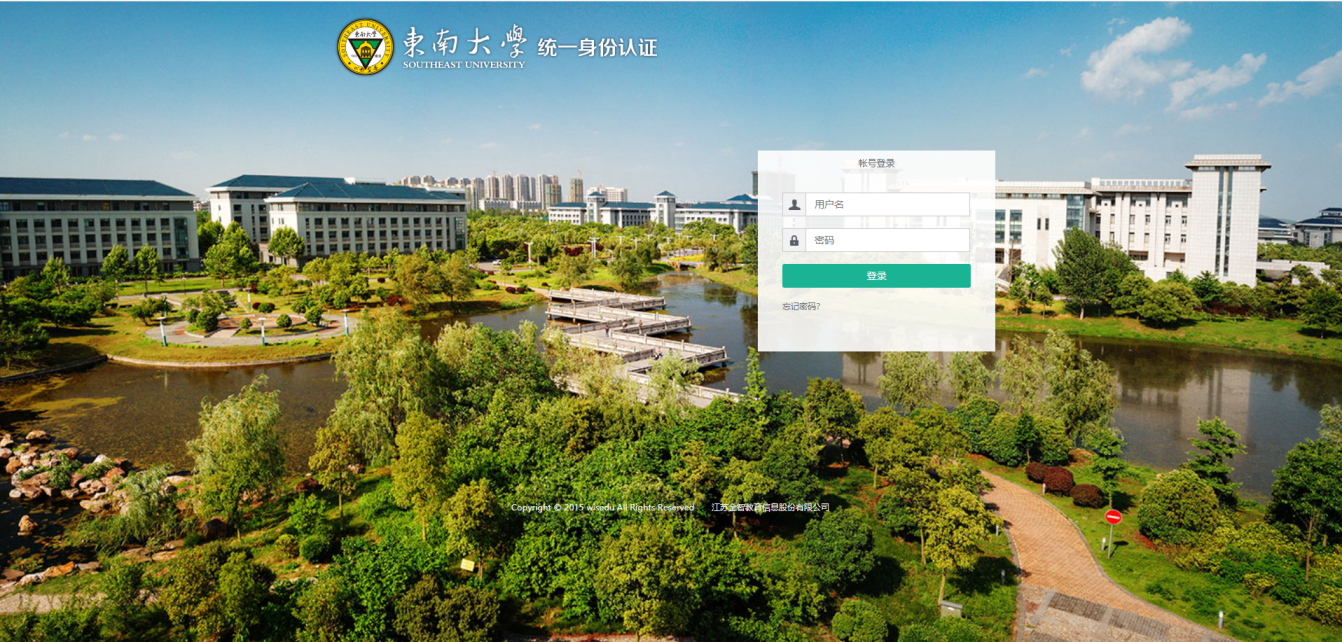 图2.1.1第二步：进入测评界面，点击“进入”（如下图2.1.2-1箭头所指）图2.1.2-1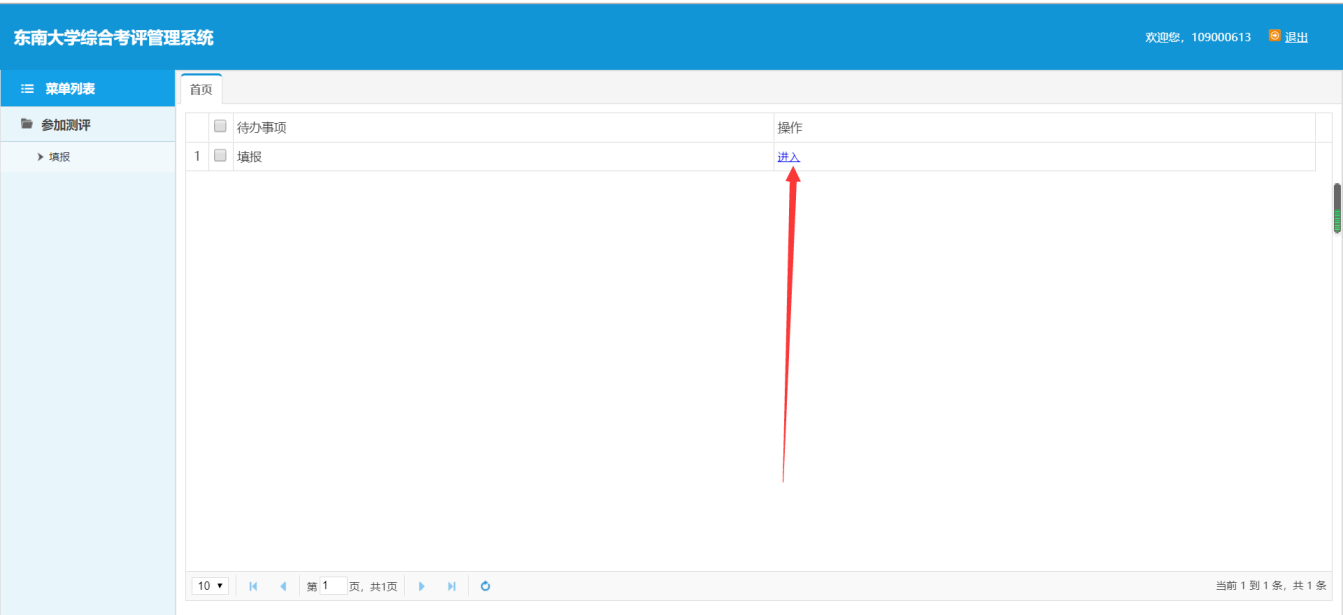 双击一个考评工作,开始测评（如下图2.1.2-2所示）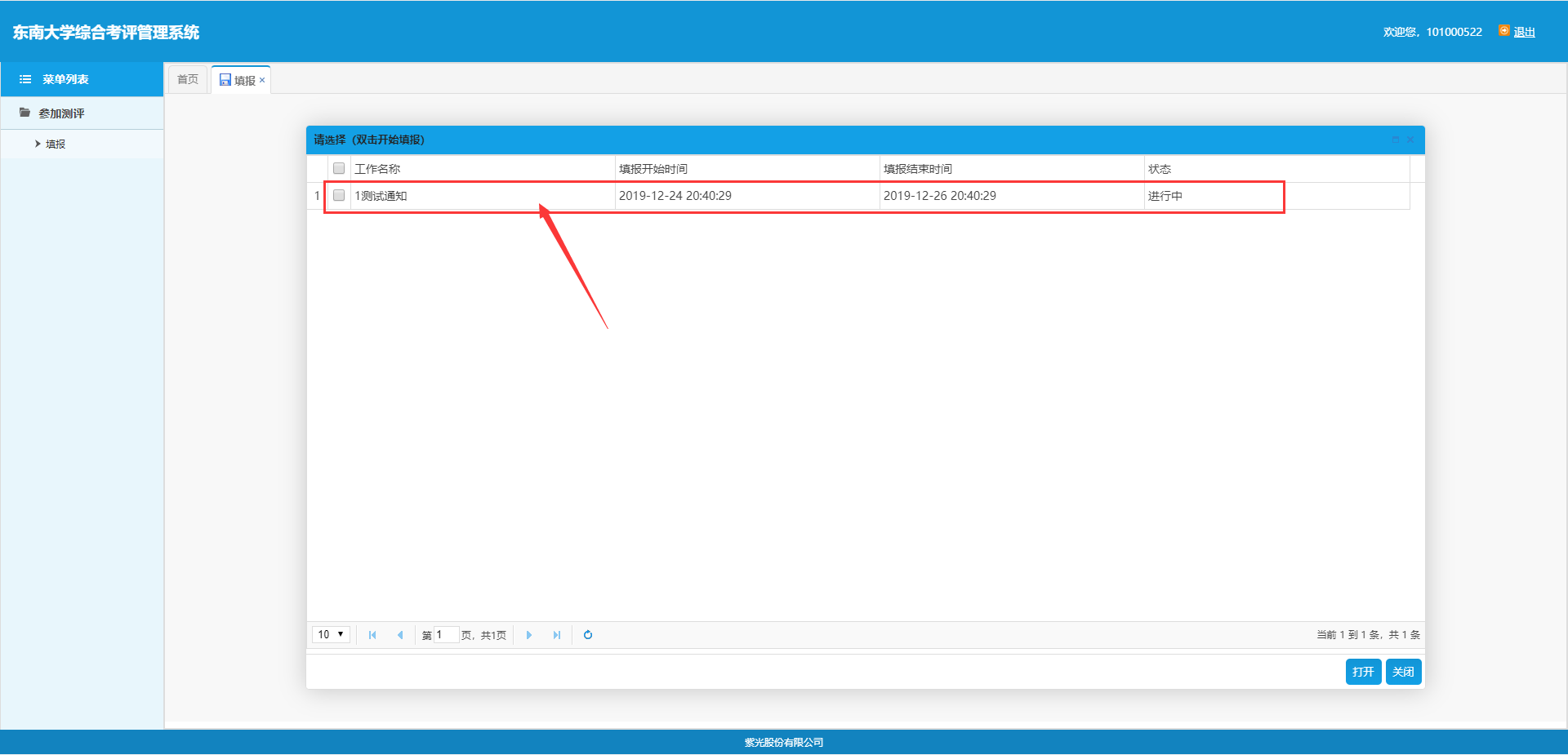 图2.1.2-2首先会看到“网上测评的填写说明及要求”（如下图2.1.2-3所示）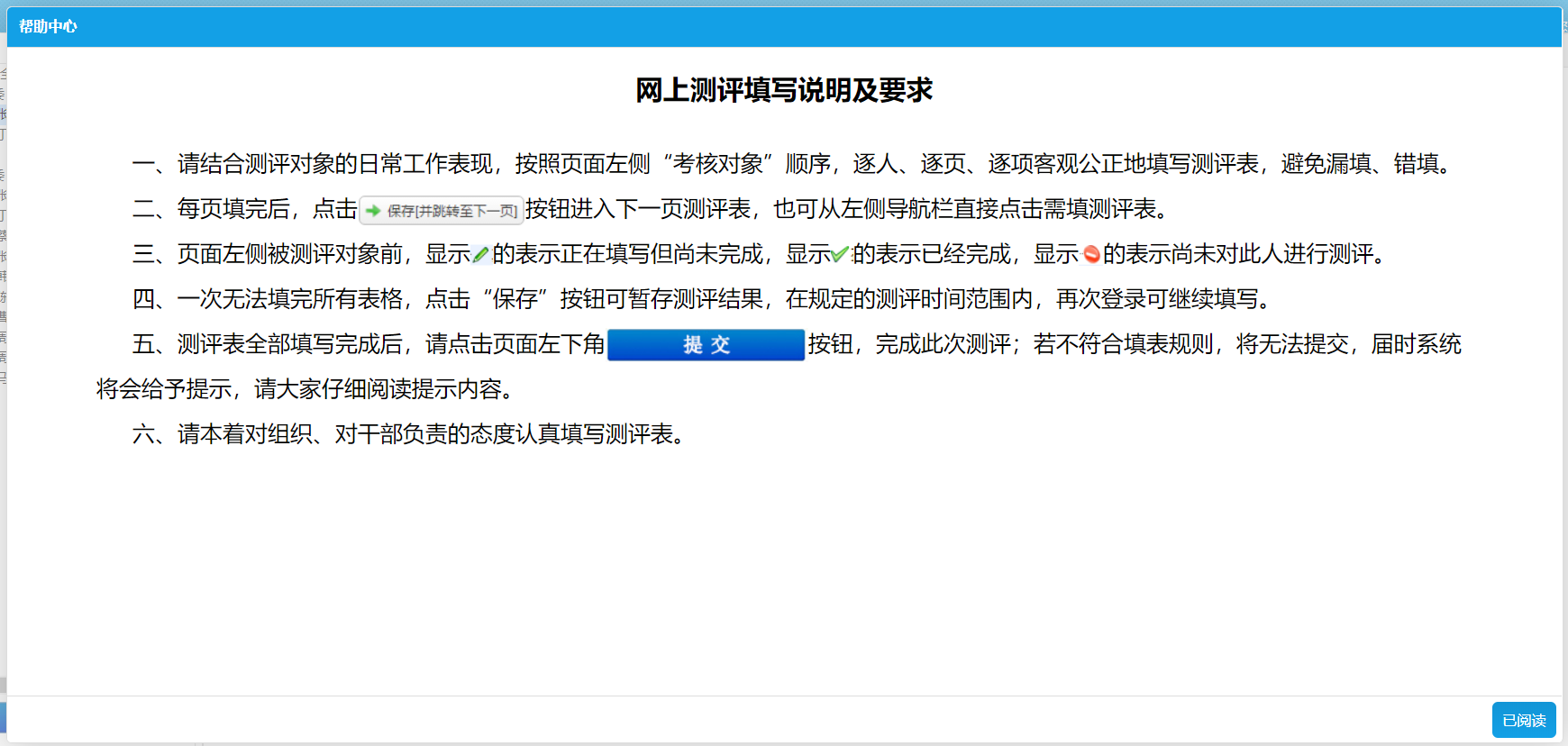 图2.1.2-3第三步：点击右下角“已阅读”进入到系统（如下图2.1.3所示）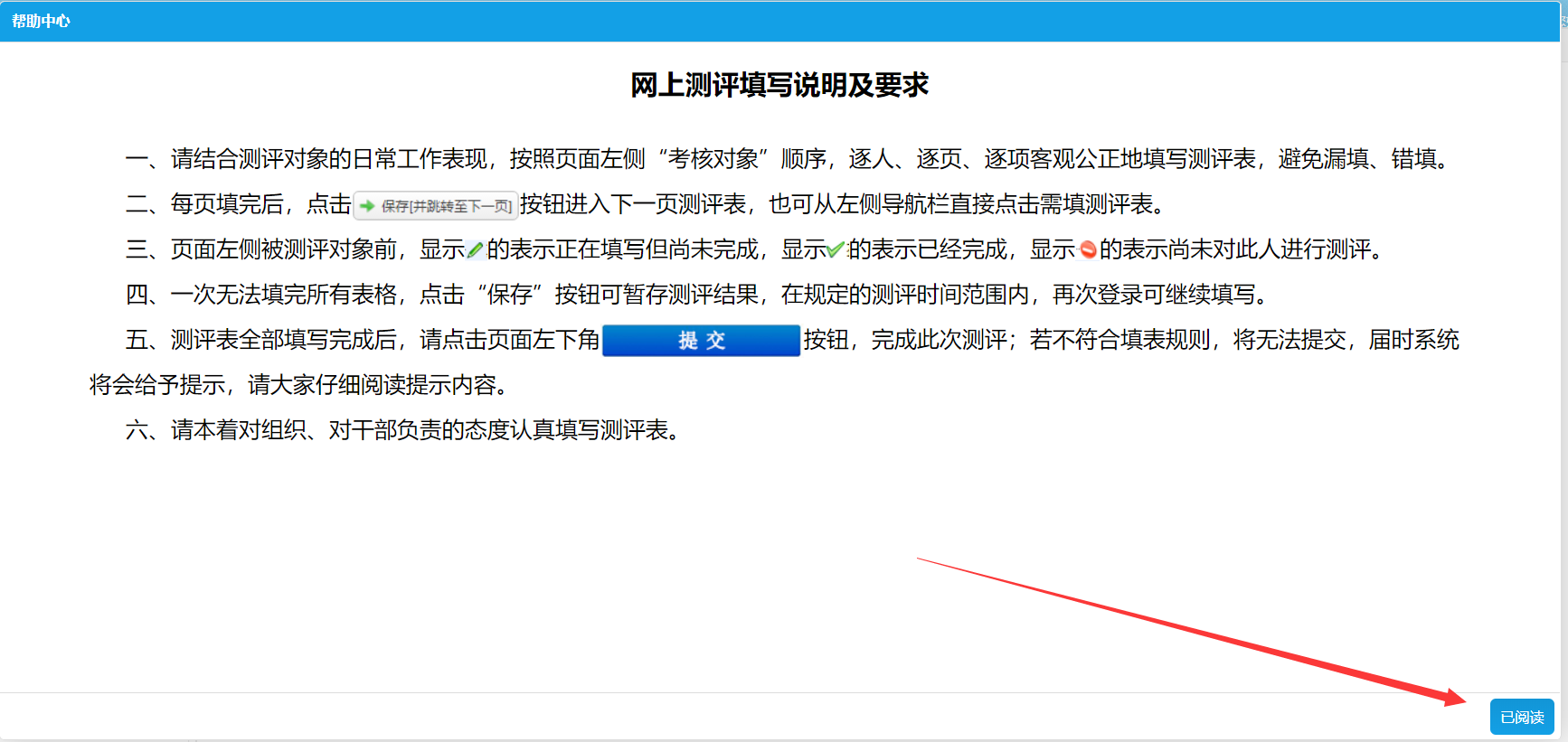 图2.1.3第四步：系统自动选择第一个考评对象，开始填写。（如下图2.1.4所示）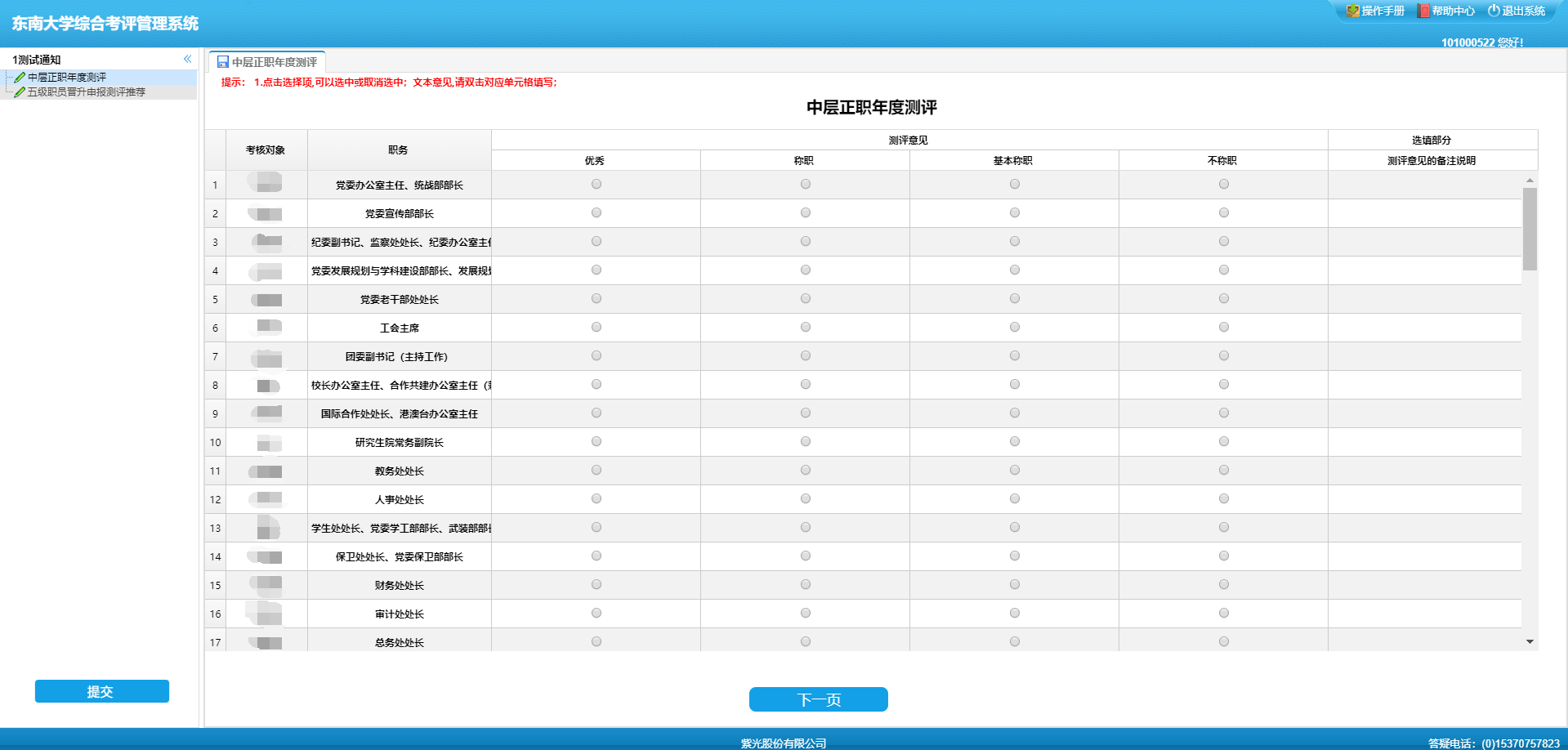 图2.1.4第五步：开始填报，完成当前考评对象的测评，点击“下一页”，对下一张测评表进行测评（如下图2.1.5所示）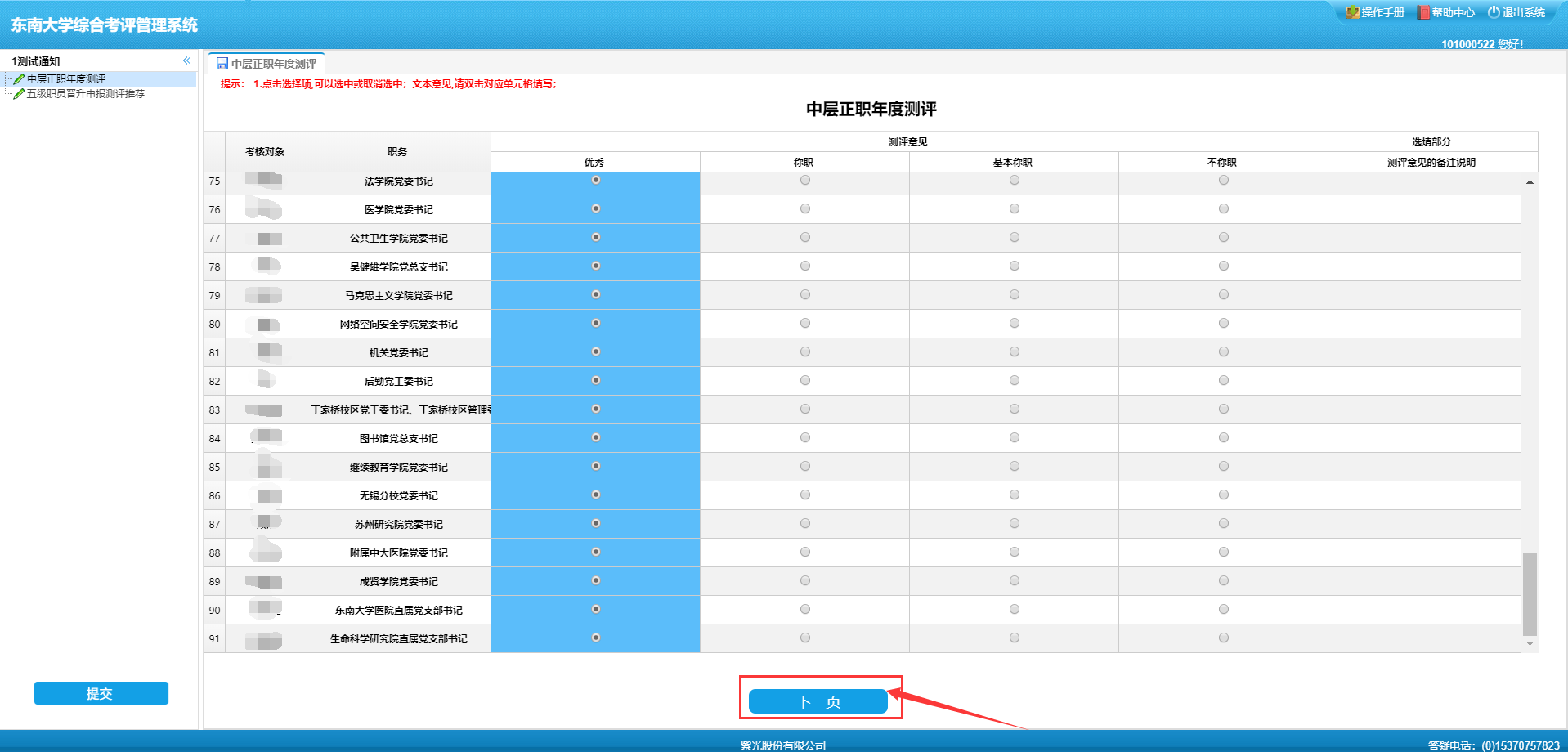 图2.1.5第六步：全部测评票均填写完成后，点击左下角	按钮即完成测评（如下图2.1.6所示）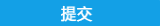 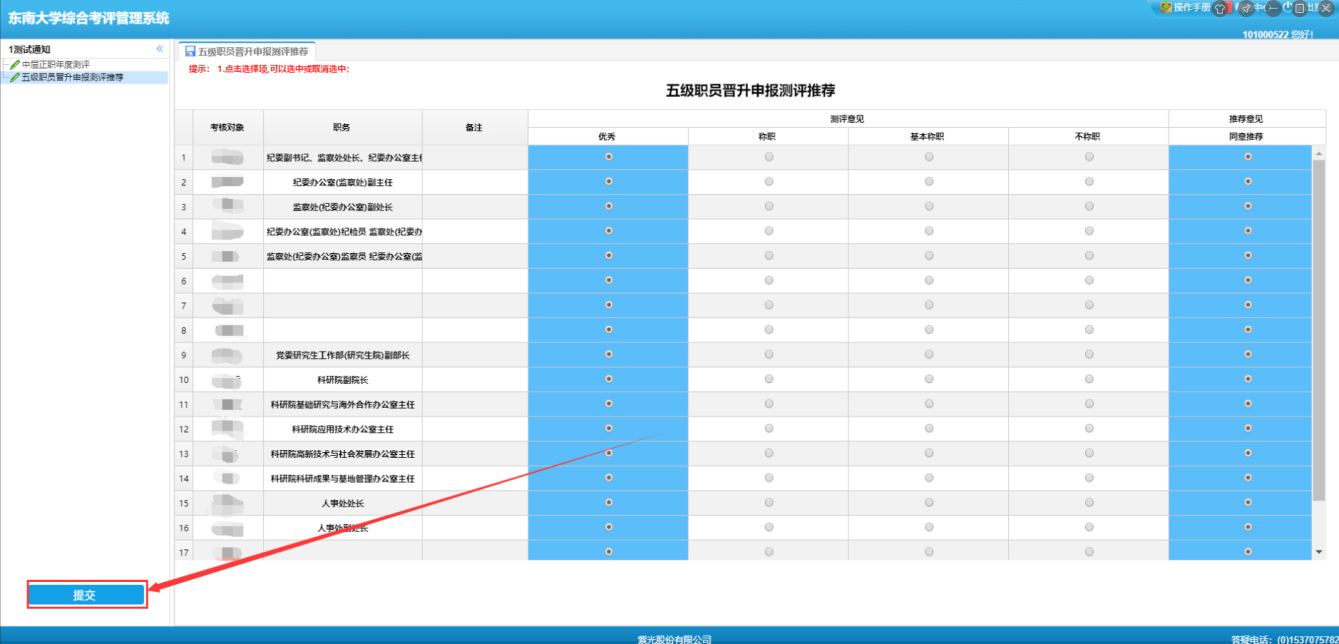 图2.1.6第七步：确认是否完成测评，可以进入第一步中的登录页面，再次输入登录账号，当看到以下提示时，表示您已完成了此次测评。（如下图2.1.7所示）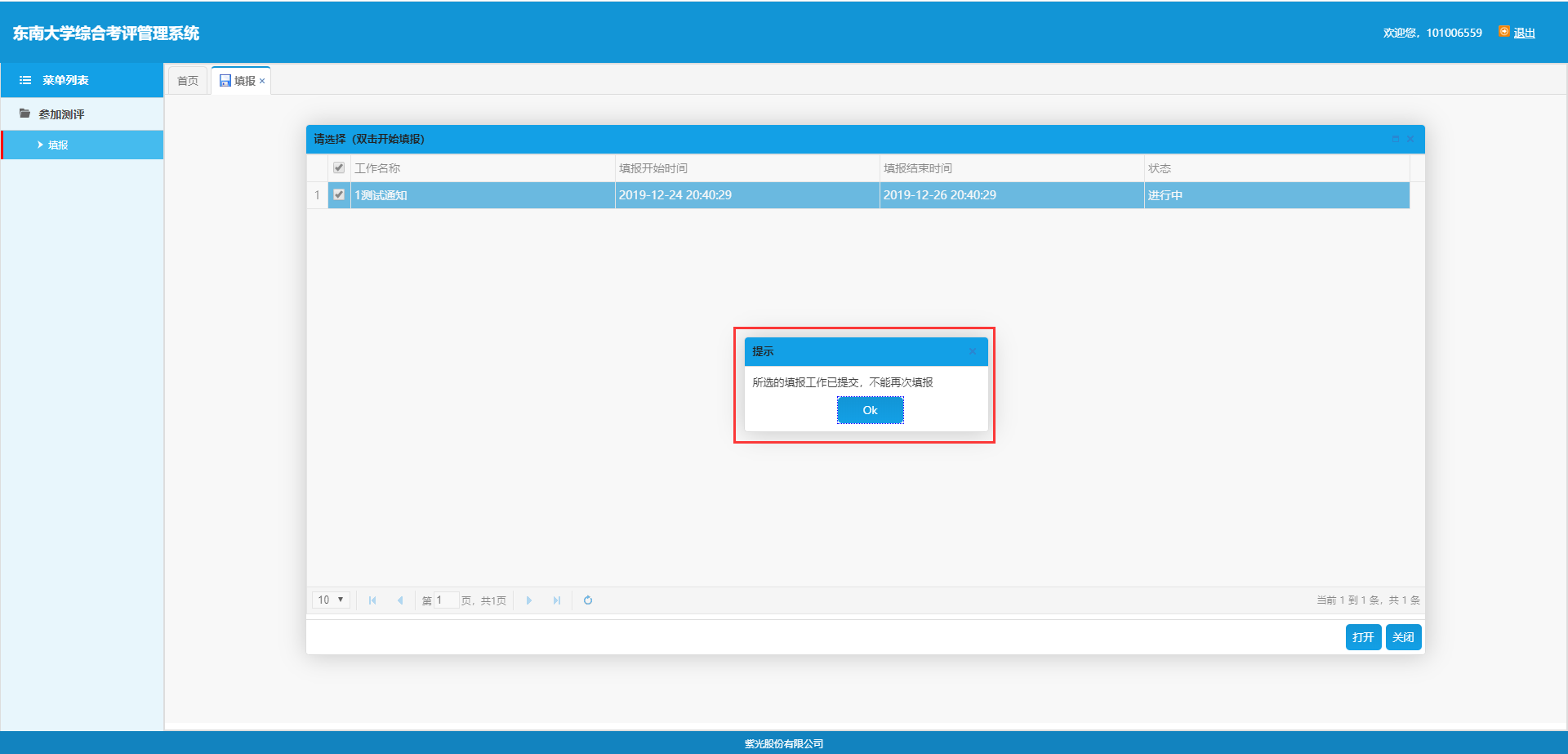 图2.1.72.2注意事项总结：当完成填报后，必须点击“提交”按钮后，系统提示提交成功后，您的测评才真正的完成，投票结果方被计入到系统中。（如下图2.2.1所示）图2.2.1注意：点击“提交”按钮后，测评结果将无法再修改，请提交前复查，无误后再进行提交。3.电脑端匿名测评操作流程3.1用户如何填报第一步：①.输入随机号，②.输入验证码，③.点击“登录”按钮进入到系统开始测评。（如下图3.1.1所示）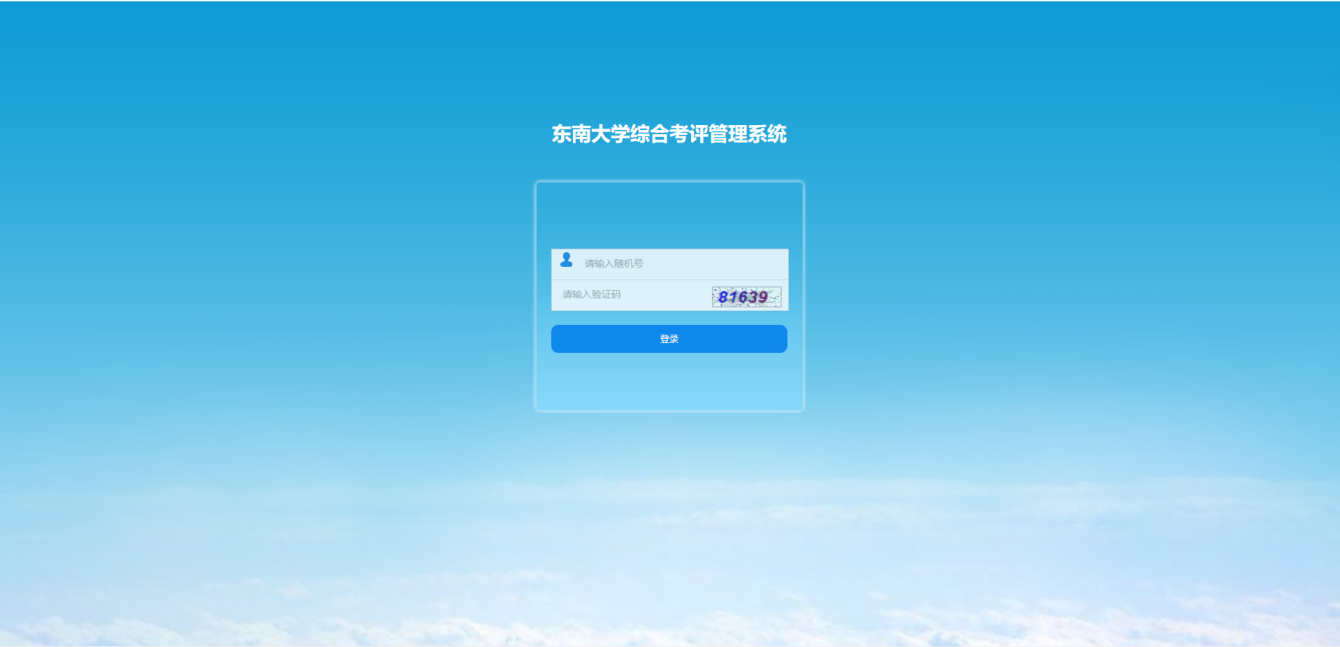 图3.1.1第二步：首先会看到“网上测评的填写说明及要求”（如下图3.1.2所示）图3.1.2第三步：点击右下角“已阅读”进入到系统（如下图3.1.3所示）图3.1.3第四步：系统自动选择第一个考评对象，开始填写。（如下图3.1.4所示）图3.1.4第五步：开始填报，完成当前考评对象的测评，点击“下一页”，对下一张测评表进行测评（如下图3.1.5所示）图3.1.5第六步：全部测评票均填写完成后，点击左下角	按钮即完成测评（如下图3.1.6所示）图3.1.6第七步：确认是否完成测评，可以进入第一步中的登录页面，再次输入登录账号，当看到以下提示时，表示您已完成了此次测评。（如下图3.1.7所示）图3.1.73.2注意事项总结：当完成填报后，必须点击“提交”按钮后，系统提示提交成功后，您的测评才真正的完成，投票结果方被计入到系统中。（如下图3.2.1所示）图3.2.1注意：点击“提交”按钮后，测评结果将无法再修改，请提交前复查，无误后再进行提交。4.手机端实名测评操作流程4.1用户如何填报第一步：点击按钮，跳转到统一登录平台，①.输入自己的一卡通，②.输入密码，③.点击“登录”按钮进入到系统开始测评。（如下图4.1.1-1和4.1.1-2所示）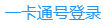 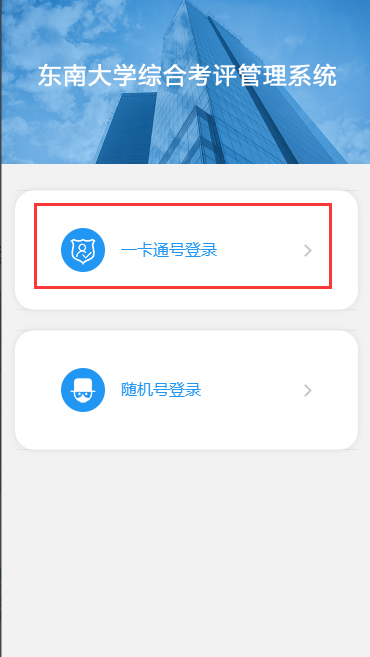 图4.1.1-1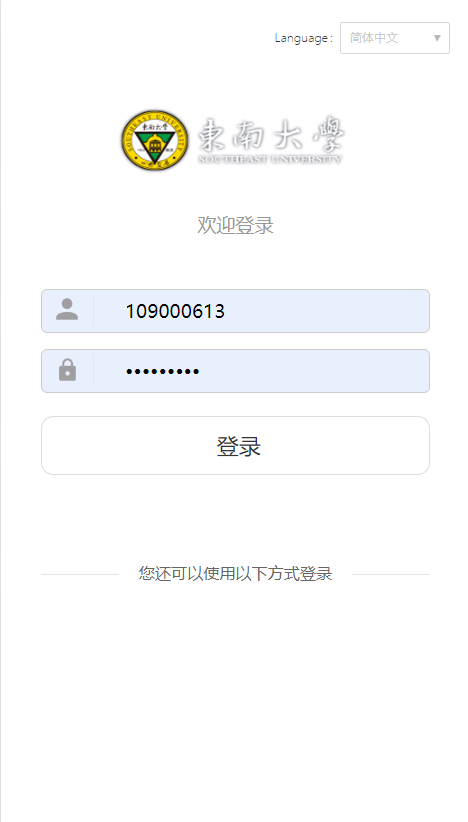 图4.1.1-2第二步：进入测评界面，点击一个考评通知（如下图4.1.2-1箭头所指）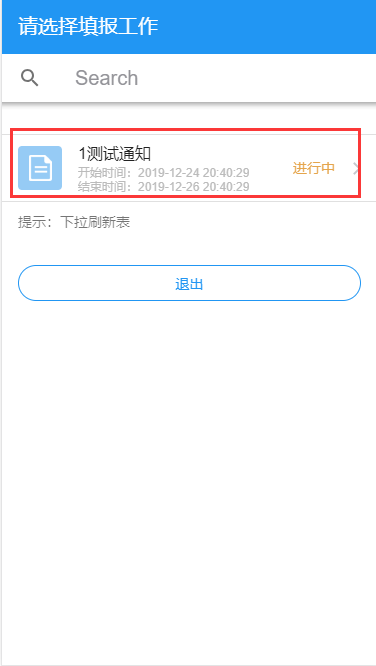 图4.1.2-1首先会看到“网上测评的填写说明及要求”（如下图4.1.2-2所示）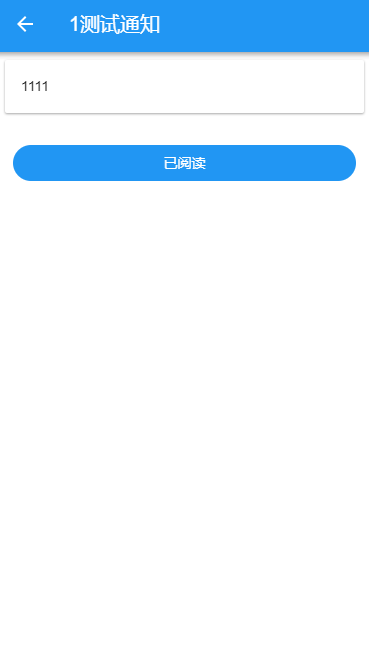 图4.1.2-2第三步：点击正中间“已阅读”按钮，进入到系统（如下图4.1.3所示）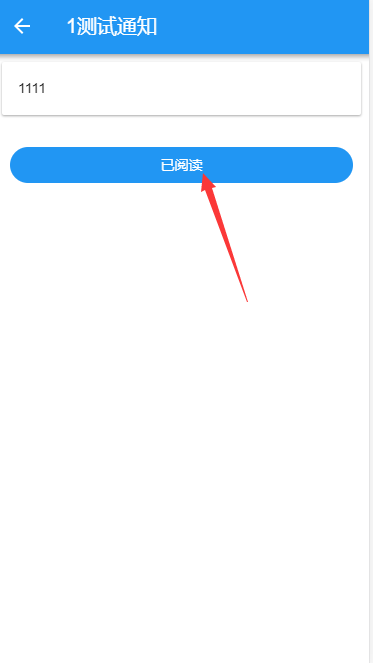 图4.1.3第四步：点击任意一张测评表进行填写（如下图4.1.4所示）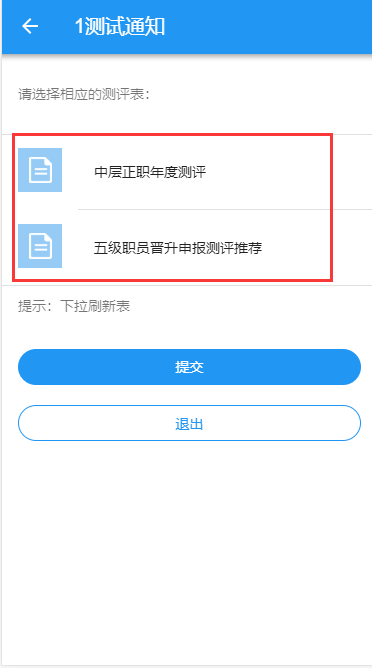 图4.1.4第五步：点击第一个考评对象，开始填写。（如下图4.1.5所示）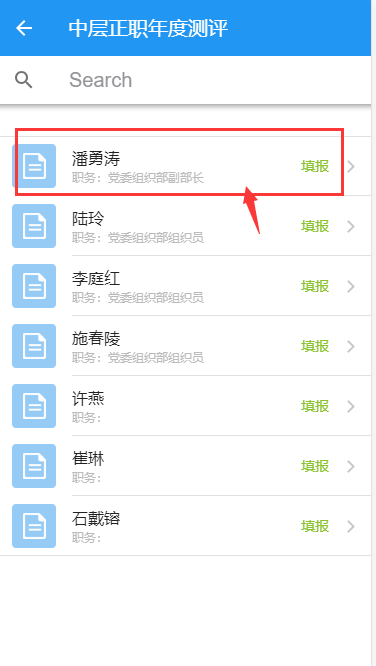 图4.1.5第六步：开始填报，完成当前考核对象的测评，点击“保存并跳转到下一页”，对下一个考核对象进行测评（如下图4.1.6所示）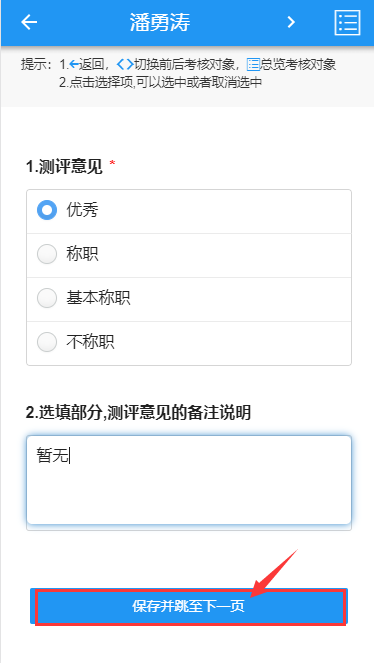 图4.1.6第七步：全部测评票均填写完成后，点击正中间	按钮即完成测评（如下图4.1.7所示）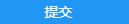 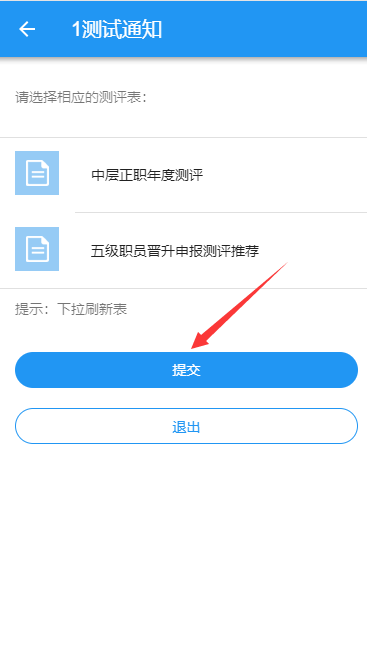 图4.1.7第八步：确认是否完成测评，可以进入第一步中的登录页面，再次输入登录账号，当看到以下提示时，表示您已完成了此次测评。（如下图4.1.8所示）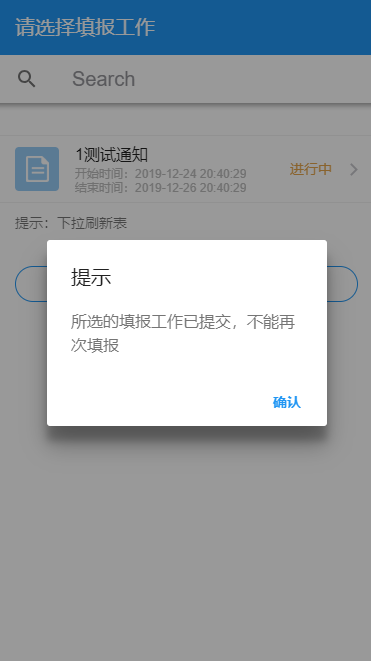 图4.1.84.2注意事项总结：当完成填报后，必须点击“提交”按钮后，系统提示提交成功后，您的测评才真正的完成，投票结果方被计入到系统中。（如下图4.2.1所示）、图4.2.1注意：点击“提交”按钮后，测评结果将无法再修改，请提交前复查，无误后再进行提交。5.手机端匿名测评操作流程5.1用户如何填报第一步：点击按钮，①.输入随机号，②.输入验证码，③.点击“登录”按钮进入到系统开始测评。（如下图5.1.1-1和5.1.1-2所示）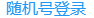 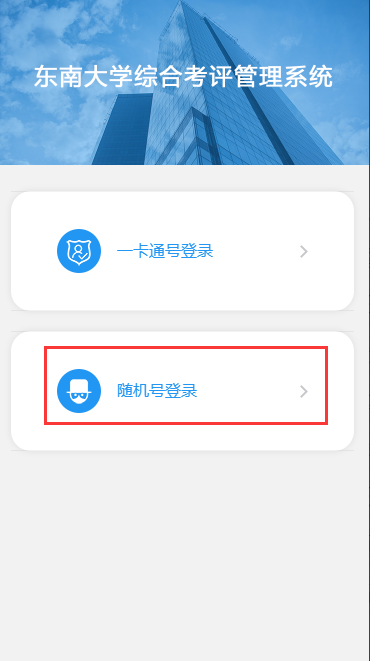 图5.1.1-1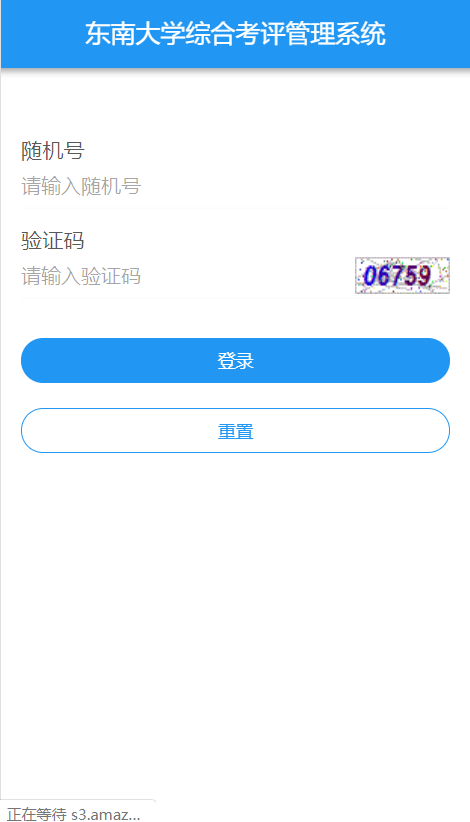 图5.1.1-2第二步：进入测评界面，点击一个考评通知（如下图5.1.2-1箭头所指）图5.1.2-1首先会看到“网上测评的填写说明及要求”（如下图5.1.2-2所示）图5.1.2-2第三步：点击正中间“已阅读”按钮，进入到系统（如下图5.1.3所示）图5.1.3第四步：点击任意一张测评表进行填写（如下图5.1.4所示）图5.1.4第五步：点击第一个考核对象，开始填写。（如下图5.1.5所示）图5.1.5第六步：开始填报，完成当前考核对象的测评，点击“保存并跳转到下一页”，对下一个考核对象进行测评（如下图5.1.6所示）图5.1.6第七步：全部测评票均填写完成后，点击正中间	按钮即完成测评（如下图5.1.7所示）图5.1.7第八步：确认是否完成测评，可以进入第一步中的登录页面，再次输入登录账号，当看到以下提示时，表示您已完成了此次测评。（如下图5.1.8所示）图5.1.85.2注意事项总结：当完成填报后，必须点击“提交”按钮后，系统提示提交成功后，您的测评才真正的完成，投票结果方被计入到系统中。（如下图5.2.1所示）图5.2.1注意：点击“提交”按钮后，测评结果将无法再修改，请提交前复查，无误后再进行提交。